4. razred, matematika, 8. 4. 2020Pozdravljeni!S pomočjo interaktivnega gradiva preverite  vaje v delovnem zvezku na strani  59.,60.,61. (Če si naredil dodatno nalogo, tudi stran 62.)Nova snov: SIMETRIJA IN VZORCI, STR. 63. – 68.Doma poišči  predmete, pri katerih si na njihovi sredini lahko zamisliš ravno črto, ki bi predmet razdelila na dva enaka (zrcalna) dela. Lahko sta enaki zgornji in spodnji del ali levi in desni del predmeta.V roke vzemi list papirja pravokotne oblike. Natančno ga upogni  po višini. Pregib dobro zgladi s prstom ali ravnilom.  Zdaj list papirja upogni še enkrat. Bodi natančen. Razgrni list. Mesto pregiba prevleci z ravno črto. Koliko črt je nastalo? Obe prevleci z rdečo barvico.Obe  ravni črti, ki sta nastala z upogibanjem lista, razdelita list na dva oziroma štiri enake dele. Vsi liki so enaki. Pravimo da so SKLADNI. Ravna črta, ki je pravokotni lik razdelila na enake dele se imenuje SIMETRALA. Rišemo jo s črtkano črto.Prepiši  v zvezek:SimetrijaSimetričen je tisti predmet, pri katerem lahko določimo sredinsko črto (simetralo), ki ga razdeli na dva zrcalno enaka dela.simetrala Predmet ima lahko več simetral.V delovnem  zvezku  preberi  snov pod naslovom Simetrija, stran 63. in  64.Zdaj pa vaja. Reši vse naloge od  65. do 68. strani.DODATNA NALOGA (če imaš tiskalnik). Če ga nimaš, izreži iz reklamnih letakov eno sliko. Upogni jo po višini  in odreži desni del slike. Zalepi jo v zvezek in poskusi narisati desno polovico slike, da bo slika čim bolj simetrična. Uporabi barvice.Dopolni risbo tako, da bo Cof čim bolj simetričen. Pobarvaj ga. Pomagaj si z mrežo.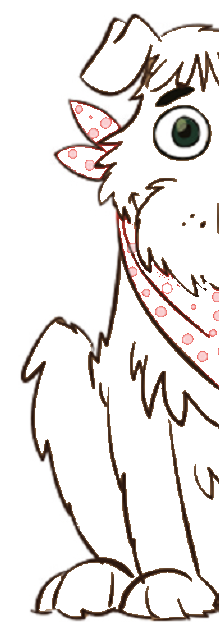 